宁波市住房和城乡建设局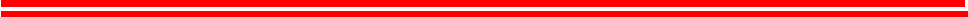 关于再次征求《关于优化建筑工地实名制考勤负面信息信用惩戒和申诉的通知》(征求意见稿)意见的函各区(县、市)、开发园区住房城乡建设主管部门，市建筑市场 总站、市建设安质总站，市建筑业协会、市市政行业协会、市建设监理与招投标咨询行业协会：为进一步规范实名制管理工作，市住建局起草了《关于优化 建筑工地实名制考勤负面信息信用惩戒和申诉的通知》(征求意 见稿),并在前期征求意见的基础上进行了修改完善，现再次征 求你们意见。请各地建设主管部门认真研究(充分征求建筑市场 和工程质量安全监督机构意见建议);请各行业协会向市场主体 做好解释宣贯，充分征求行业企业意见建议并在此基础上研究论 证、总结归纳，避免简单“二传手”。请各单位于2月10日下午 17:00前将修改意见以书面盖章形式反馈至市住建局(联系人： 邢佳丽，联系电话：89180547),若无修改意见也请反馈。附件：关于优化建筑工地实名制考勤负面信息信用惩戒和申 诉的通知(征求意见稿)宁波市住房和城乡建设局 2023年2月6日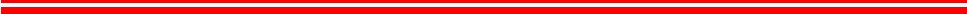 附件：关于优化建筑工地实名制考勤负面信息信用惩戒和申诉的通知(征求意见稿)建筑工人实名制管理是建设部、省建设厅统筹部署推进的工 作，实施以来，对规范我市建筑市场秩序、落实项目参建各方主 体责任、维护企业和从业人员合法权益发挥了重要作用。为进一 步扎实有序推进实名制管理工作，根据近期调研情况，以及有关 企业和各地建设主管部门反馈意见，现就优化建筑工地实名制考勤负面信息信用惩戒和申诉工作通知如下：一、调整实名制考勤负面信息信用扣分标准(一)当施工(监理)企业某一项目连续4天及以上缺勤时 扣除该项目管理评价分，扣分标准详见附件1。扣分记录在评价 周期(按季度)内有效， 一次连续缺勤记录扣分一次，该项目缺 勤扣分在评价周期(按季度)内按扣分次数取平均值，该分值在 项目排名赋分后扣除，形成最终的项目管理评价分。项目缺勤扣分按如下公式计算：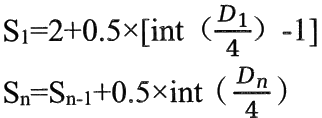 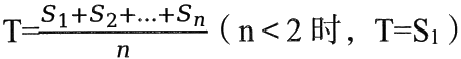 Si:第一次连续缺勤计分值；Sn:第n次连续缺勤计分值，n≥2;Di:第一次连续缺勤天数；Dn:第n次连续缺勤天数，n≥2;T:周期内各次连续缺勤计分值的平均分；int:是将一个要取整的实数向下取整为最接近的整数；施工和监理项目扣分公式一致，计算监理项目扣分时公式中的数值2、0.5改为1、0.25。(二)市住建局将每月汇总无工人考勤、关键岗位人员缺勤 项目清单进行晾晒。对企业管理失责、项目部失管失控导致考勤问题严重的企业定期开展通报，予以信用扣分。二、 优化信用系统项目状态认定标准(一)新建项目考勤自录入工程质安监交底会议组织之日起10 日后开始，工程质安监交底时，应将属地实名制考勤主管部 门联系方式以及宁波市建筑工人信息管理平台常见问题解答(附 件2)告知企业或项目部，并及时在信用系统录入工程质安监交 底时间。工程质安监交底会议后，因故需延迟开工的，施工企业 7 日内应及时在信用系统申请，经项目所属建设主管部门或其委 托的监管机构确认后，可延迟至实际开工时间(不得超过施工许 可证有效期)。(二)因故需临时停工项目由施工单位在信用系统内申请，项目所属建设主管部门或其委托的监管机构确认后暂停考勤。长期停工项目(3个月及以上)由施工单位在信用系统内申请项目 延期开工，项目所属建设主管部门或其委托的监管机构在信用系 统上传《建设工程中止施工安全监督告知书》后暂停考勤。如遇 特殊天气、重大活动、春节假期等特殊因素或不可抗力导致无法 施工的，由项目所属建设主管部门或其委托的监管机构统一设置暂停考勤。(三)项目终止考勤1.项目终止考勤依据分为两类： 一是项目实际已完工，由项 目所属建设主管部门或其委托的监管机构上传《建设工程终止施 工安全监督告知书》作为终止考勤依据。二是项目施工单位于信 用系统上传《单位工程(工程项目)竣工报告》或市政项目初验 会议纪要，经项目所属建设主管部门或其委托的监管机构审核通 过后，将竣工报告签署时间或初验会议纪要时间作为终止考勤依据。2.项目实际完工时间至上传《建设工程终止施工安全监督告 知书》时间内、竣工报告签署时间或初验会议纪要时间至上传审 核通过时间内发生的缺勤记录自动撤销，跨季度已产生的信用等级不予以调整。三、 严肃实名制考勤异议申诉申诉类型分为主管部门原因、市管理平台原因、不可抗力或 特殊因素等三种，企业或项目部原因不予申诉。项目所属建设主管部门或其委托的监管机构按《实名制考情异议申诉分类目录》(附件3)所列情形提出异议申请，并填写《考勤信息异议申请 表》(附件4),申请材料于每月20日前通过市住建OA系统报送，逾期顺延至下月受理。四、 强化监督服务并举，两场管理联动各地要充分认识严格落实实名制考勤是压实项目部关键岗 位人员责任，遏制质量安全事故，有力打击挂靠、转包、违法分包行为和规范建筑市场秩序的重要抓手。(一)服务在先，通过项目质量安全和市场监管交底会议制 度将实名制考勤规定、操作细则、信用管理和“断网断线”“数据 滞留”等项目参建各方关心关注的问题详细说明、悉心解答。实 名制考勤工作企业负责人员或其联系方式发生变化的，要指导督 促及时在系统平台变更。要加强经办操作人员业务培训，提高工作责任心，健全审查核查流程。(二)严格监督，建立全市统筹大局意识，严肃认真甄别实 名制考勤负面信息产生原因，加强事先预防和事后查改，避免为 企业无原则“挑担”。市住建局每季度对各地异议申请情况进行晾 晒。要全力配合做好实名制考勤设备数据直连技术改造，严厉打击第三方平台考勤信息造假行为。(三)加强协同，通过实名制考勤平台和施工现场动态检查 “线上+线下”双向发力，进一步落实企业和项目部主体责任，规 范用工管理和务工行为，从源头遏制市场行为问题引发的欠薪欠款等顽瘴痼疾，提高施工现场安全质量管控能力。本通知自2023年3月1 日起执行。附件：1.项目缺勤扣分标准2.宁波市建筑工人信息管理平台常见问题解答3.实名制考情异议申诉分类目录4.考勤信息异议申请表附件1项目缺勤扣分标准一、首次连续4天及以上缺勤扣分二、 同一项目多次连续4天及以上缺勤扣分注：评价周期(按季度)内多次连续缺勤时，扣分为各次扣分的平均值。例：某施工企业项目部首次连续无考勤记录共计分2分，第二次 连续无考勤记录4至7天时计2加0.5分，共2.5分，8至11天时计2加1分，共3分。附件2宁波市建筑工人信息管理平台常见问题解答一、纳入宁波市建筑工人信息管理平台(以下简称“市工人平台”)实名制考勤的人员有那些?进入施工现场的下列人员，均纳入实名制管理范畴：施工企 业的项目管理人员(包括项目经理、项目技术负责人、施工员、 安全员、质量员)、建筑工人；监理企业的项目管理人员(包括总监理工程师、专业监理工程师、监理员)。二、 未收到工人平台实名制考勤缺勤短信怎么办?目前，在建项目当日16:00前市工人平台未接收考勤信息的， 市工人平台自动发送提醒短信至企业法定代表人、项目经理、项  目总监。为便于企业及时掌握相关信息，系统将取消原企业法定 代表人接收实名制短信提醒方式，调整为企业实名制负责人(施 工、监理企业必填),请各企业务必确保上述所有接收人员联系方式真实准确。三、 实名制考勤打卡时间、数据归集时间是如何设定的?实名制考勤打卡时间区间是每日的0点到24点，每日16  点提醒实名制考勤打卡，并不是统计截止时间。实名制考勤数据  归集则是延迟3天进行统计，如企业当日未上传实名制考勤数据，可及时在明后天进行补传数据。四、 监理企业无法查看工人平台考勤信息怎么办?市工人平台已开通监理企业登录权限，监理企业可输入信用 系统帐号登录工人平台，并及时对项目考勤记录进行查询。各企 业要重点关注缺勤等关键信息，及时掌握相关动态，加强企业实名制考勤管理，避免因信息不对称造成的考勤扣分。五、 考勤设备断网短线、数据滞留如何解决?项目部可选择4G或5G物联网卡作为实名制考勤设备的网 络接入方式或作为备选链路，避免因断网断线导致的考勤数据滞 留。企业应密切关注市工人平台考勤信息上传情况，上传异常的应及时联系服务商当天解决。六、 质安监交底后10天，仍不具备开工条件怎么办?自2020年12月1日起，新建项目录入质安监交底10日后 由筹备期进入“在建”状态，要求实名制考勤。若质安监交底后10 日内仍不具备开工条件，由施工单位在信用系统内申请项目延期 开工，延期时间最长为施工许可证发证时间后3个月内。项目开 工延期申请操作方式：登录市信用系统--左侧菜单栏--标段管 理>>在建>>在建项目列表操作栏内点【延期申请】>>填写延期时间、原因等信息并保存，由管理部门审核通过后生效。七、项目停工、复工、人员解锁如何对应?项目停工类型包括临时停工、长期停工、责令停工。临时停工(3个月内)由施工单位申请，复工时间必填，临时停工生效后可暂停考勤，项目管理人员不解锁；长期停工(3个月及以上) 由施工单位申请，复工时间不确定的可不填，长期停工申请生效 后可暂停考勤，项目管理人员解锁。已停工的项目会根据企业申 报时填写的预计复工时间自动复工，项目状态由“停工”恢复为 “在建”。若项目因故延长停工时间或提前复工，则需施工企业在信用系统内提交相关申请，并由管理部门审核通过后生效。八、 停工日期的时间节点是如何计算的?停工日期只能选择次日及以后，若申请时间晚于当日16:00, 停工日期的选择要再推迟一天，故项目停工要提前在信用系统中 申报，复工日期与停工日期计算规则相同。如：2022年1月25 日12:00在市信用系统内申报项目停工，停工日期可以选择 2022-01-26(及以后),但不能选择2022-01-25。 2022年1月 25日17:00在信用系统内申报项目停工，停工日期可以选择2022-01-27(及以后),但不能选择2022-01-26。附件3建筑工人信息管理平台考勤信息异议申请分类目录一、主管部门原因(一)项目不具备开工条件，主管部门误设置为在建状态的；(二)项目延期开工，主管部门未及时确认的；(三)区县采用自身考勤平台，考勤数据上传故障或未及时上传至市平台的。二、 市管理平台原因市工人平台未及时与市信用系统匹配监理单位变更信息等。三、 不可抗力因素等原因(一)因重大活动等公共事件原因；(二)因台风、严寒等自然灾害原因。附件4建筑工人信息管理平台考勤信息异议申请表申请企业(公章):申请时间：缺勤天数企业类型4-7天8-11天12-15天每连续4天施工2分2.5分3分+0.5分监理1分1.25分1.5分+0.25分缺勤天数企业类型前次缺勤扣分总额4-7天8-11天12-15天每连续4天施工x分x+0.5分x+1分x+1.5分+0.5分监理x分x+0.25分x+0.5分x+0.75分+0.25分项目名称项目地址施工许可证号质监、安监交底时间竣工验收时间终止施工安监时间施工单位监理单位建设单位考勤软件技术单位缺勤起止时间考勤扣分时间考勤异议申请类型一、主管部门原因(一)项目不具备开工条件，主管部门误设置为考勤状态的口；(二)项目延期开工，主管部门未及时确认的□;(三)区县采用自身考勤平台，考勤数据上传故障或未及时上传至 市平台的□。二、市管理平台原因市工人平台未及时与市信用系统匹配监理单位变更信息等口。三、不可抗力因素等原因(一)因重大活动等公共事件原因□;(二)因台风、严寒等自然灾害原因口。一、主管部门原因(一)项目不具备开工条件，主管部门误设置为考勤状态的口；(二)项目延期开工，主管部门未及时确认的□;(三)区县采用自身考勤平台，考勤数据上传故障或未及时上传至 市平台的□。二、市管理平台原因市工人平台未及时与市信用系统匹配监理单位变更信息等口。三、不可抗力因素等原因(一)因重大活动等公共事件原因□;(二)因台风、严寒等自然灾害原因口。一、主管部门原因(一)项目不具备开工条件，主管部门误设置为考勤状态的口；(二)项目延期开工，主管部门未及时确认的□;(三)区县采用自身考勤平台，考勤数据上传故障或未及时上传至 市平台的□。二、市管理平台原因市工人平台未及时与市信用系统匹配监理单位变更信息等口。三、不可抗力因素等原因(一)因重大活动等公共事件原因□;(二)因台风、严寒等自然灾害原因口。项目所在地建设主管部门意见情况属实，同意撤销该项目考勤扣分。( 公 章 )年  月          日情况属实，同意撤销该项目考勤扣分。( 公 章 )年  月          日情况属实，同意撤销该项目考勤扣分。( 公 章 )年  月          日